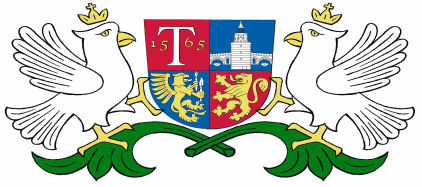 ОБЩИНА ТРЯВНАЗ А П О В Е Д№ 106гр. Трявна, 08.03.2018  год.На основание чл. 44, ал. 2 от ЗМСМА, чл. 35, ал. 1 от ЗОС, чл. 37, ал. 1, чл. 88, ал. 1, ал. 2 от Наредба за реда на придобиване, управление и разпореждане с общинско имущество, във връзка с Решение №178/29.11.2017 год., Решение №179/29.11.2017 год  и  Решение №16/31.01.2018 год. на Общински съвет – ТрявнаН А Р Е Ж Д А М :І. Откривам процедура за продажба, чрез публичен търг с явно наддаване на недвижим имот – частна общинска собственост, представляващ:Поземлен имот с идентификатор 02563.530.1, местност „ПОПОВА ЛИВАДА“, с площ на имота 1502 кв. м. Категория на земята при неполивни условия: 10. Трайно предназначение на територията: ЗЕМЕДЕЛСКА. Начин на трайно ползване: НЕИЗПОЛЗВАНА НИВА (УГАР, ОРНИЦА), при граници на поземлен имот с идентификатор 02563.530.1: север - поземлен имот с идентификатор  02563.63.103, изток - поземлен имот с идентификатор  02563.63.103, юг - поземлен имот с идентификатор 73403.110.162, запад -  поземлен имот с идентификатор 02563.63.32, поземлен имот с идентификатор 02563.63.33, по кадастралната карта и кадастралните регистри, одобрени със Заповед №РД-18-83/10.12.2009 год. на Изпълнителен директор на Агенция по геодезия, картография и кадастър – гр. София (АОС №341/13.11.2017 год.).ІІ. Публичният търг да се проведе при следните условия:   ІІ.1 Начална тръжна цена 3040,00 (три хиляди и четиридесет) лева.ІІ.2. Стъпка на наддаване в размер на 300 (триста) лева.ІІ.3. Договорът със спечелилия участник се сключва в 10 дневен срок след влизане в сила на заповедта по чл. 97, ал. 1 от НРПУРОИ, след представяне на платежни документи за цена на имота, в която влиза 10 % депозит за участие в търга и 2 % данък по  ЗМДТ.ІІ.4 Собствеността върху имота предмет на продажба се прехвърля от датата на сключване на договора.ІІ.5. Вписването на договора в Служба по вписванията при Районен съд – Трявна се извършва от спечелилия участник.ІІ.6. Тръжна документация, която е на стойност 50 (петдесет) лева, без ДДС се закупува от деловодството на община Трявна, всеки работен ден до 17,00 часа на 29.03.2018 год. включително, срещу квитанция за внесена сума от касата на общината.ІІ.7. Депозит за участие в търга в размер на 10 % от началната тръжна цена се внася по банкова сметка – „Банка ДСК“ АД – Трявна, община Трявна,IBAN: BG81STSA93003304591237, BIC: STSABGSF, или в стая 307 на общината до 17,00 часа на 02.04.2018 година включително.ІІ.8. Оглед на имота, всеки работен ден от 9.00 до 16.00 часа, след закупуване на тръжна документация.  ІІ.9. Участниците в публичния търг представят на комисията за провеждане на съответната процедура поставени в запечатан, непрозрачен плик необходимите документи, посочени в тръжната документация в деня и часа на провеждане на търга.ІІ.10. Върху плика се отбелязва името на участника и наименованието на предмета на търга.ІІ.11. Публичният търг ще се проведе на 04.04.2018 год. от 14.00 часа в зала №403 в сградата на община Трявна.ІІ.12. Публичният търг ще се проведе по реда на Наредбата за реда на придобиване, управление и разпореждане с общинско имущество.ІІІ. Утвърждавам тръжните документации, включващи:Заявление за участие (по образец);Заповед за откриване на процедура за провеждане на публичен търг;Решение  №178/29.11.2017 год., Решение №179/29.11.2017 год. и  Решение №16/31.01.2018 год.  на Общински съвет – ТрявнаАкт за собственост на имота;Скица на имота;Пазарна оценка на имота;Извадка от Наредбата за реда на придобиване, управление и разпореждане с общинско имущество за условията за провеждане на публичен търг;Списък на изискуемите документи за участие;Декларация за извършен оглед на имота (по образец);Декларация  за запознаване с условията за провеждане на публичен търг с явно наддаване (по образец);Декларация за обработка на лични данни (по образец);Декларация, че кандидатът не е обявен в несъстоятелност, в производство за обявяване в несъстоятелност или се намира в ликвидация (по образец);ІV. Условия за участие:ІV.1. Участниците в публичните търгове представят на комисията в деня и часа за провеждане на съответната процедура, поставени в запечатан, непрозрачен плик следните необходими документи, посочени в тръжната документация:ІV.1.1. Заявление за участие  в търга (по образец).ІV.1.2. Декларация  за извършен оглед на имота (по образец).ІV.1.3. Декларация за запознаване с условията за провеждане на публичен търг с явно наддаване (по образец).ІV.1.4. Декларация за обработка на лични данни (по образец).ІV.1.5. Документ за внесен депозит.ІV.1.6. Документ за внесена сума за закупена тръжна документация.ІV.1.7.Удостоверение от НАП, че физическото или юридическото лице, няма задължения към държавата, по смисъла на чл. 162, ал. 2 от Данъчно-осигурителния процесуален кодекс (ДОПК), установени с влязъл в сила акт на компетентен орган за публично вземане, освен ако е допуснато разсрочване или отсрочване на задълженията. Същото се отнася и за управителите и за управителните органи на кандидатите, когато кандидатът е юридическо лице, регистрирано по Търговския закон или по ЗЮЛНЦ.Когато кандидатът е физическо лице регистрирано по Търговския закон /ЕТ/ се представя удостоверение от НАП, че няма задължения към държавата, по смисъла на чл. 162, ал. 2 от Данъчно-осигурителния процесуален кодекс (ДОПК), установени с влязъл в сила акт на компетентен орган за публично вземане, освен ако е допуснато разсрочване или отсрочване на задълженията(оригинал или заверено копие); Когато кандидатът е физическо лице регистрирано по Търговския закон /ЕТ/ и когато представителството му се осъществява от прокурист, търговски пълномощник и т.н. е необходимо да се представи удостоверение от НАП и по отношение на това лице/лица.ІV.1.8. Нотариално заверено пълномощно за участие в публичния търг (при участие на пълномощник).ІV.1.9. Посочен ЕИК, съгласно чл. 23, ал. 4 от ЗТР, когато кандидатът е физическо или юридическо лице, регистрирано по Търговския закон (оригинал или заверено копие). ІV.1.10. Удостоверение за актуално състояние в оригинал или заверен от страната препис за юридически лица регистрирани по ЗЮЛНЦ.ІV.1.11. Декларация, че кандидатът не е обявен в несъстоятелност, в производство за обявяване в несъстоятелност или се намира в ликвидация (когато кандидатът е физическо или юридическо лице, регистрирано по Търговския закон или по ЗЮЛНЦ) (по образец). ВАЖНО:Документите по пунктове ІV.1.7 и ІV.1.10, трябва да са с дата на издаване, предшестваща датата на търга, не повече от 1 месец или да са в срок на тяхната валидност, когато такава е изрично записана в тях. Заверката на верността на копието се извършва с подпис и печат/ако разполага с такъв/ на кандидата. При представяне на заверено копие, кандидатът представя за проверка пред комисията оригинала на съответния документ.Участниците нямат задължение да представят други документи, освен изрично посочените по-горе.V. Не се допускат до участие в публичните търгове кандидати, които не са представили някои от изискуемите документи и/или при наличие на следните обстоятелства:кандидатът е обявен в несъстоятелност или е в открито производство по несъстоятелност – отнася се за лица регистрирани по Търговския закон и по ЗЮЛНЦ;е в производство по ликвидация – отнася се за лица регистрирани по Търговския закон и по ЗЮЛНЦ;когато кандидатът и / или управителите и управителните органи регистрирани по Търговския закон или по ЗЮЛНЦ имат парични задължения към държавата, по смисъла на чл. 162, ал. 2 от Данъчно-осигурителния кодекс (ДОПК), установени с влязъл в сила акт на компетентен орган за публично вземане, освен ако е допуснато разсрочване или отсрочване на задълженията;при наличие на обстоятелствата за отстраняване на участник, посочени в Наредбата за реда на придобиване, управление и разпореждане с общинско имущество;закупуване на тръжна документация, след обявения срок;депозит за участие, внесен след обявения срок;изискуемите документи не са поставени в запечатан, непрозрачен плик и / или върху плика не е отбелязано името на участника и наименованието на предмета на търга.ВНИМАНИЕ: Участник, който не е представил някой от изисканите документи или го е представил, но не във вида, в който се изисква, ще бъде отстранен от участие в процедурата.При непровеждане на публичния търг ще се проведе повторен търг при същите условия на 24.04.2018 год. на същото място и час. Документи за участие ще се закупуват от деловодството на община Трявна, всеки работен ден до 17.00 часа на 18.04.2018 год. включително. Депозит ще се внася до 17.00 часа на 20.04. 2018 год. включително.Препис от заповедта да се връчи на Дирекция СДУР, Дирекция  Финансово-счетоводно и административно обслужване за сведение и изпълнение.Настоящата заповед да се публикува в местен вестник и на интернет страницата на общината. Същата да се обяви на видно място в сградата на Общинска администрация.ДОНЧО ЗАХАРИЕВ,Кмет на община ТрявнаСъгласувал:                                                                             Стела Пенчева                                                                        Юрисконсулт                                                                          